Заявка на участие в конкурсе «Предприниматель года Сургутского района – 2022»
по итогам 2022 годаОсновные показатели деятельности  согласен на проведение администрацией Сургутского района проверки предоставляемых данных (для участия в конкурсе «Предприниматель года Сургутского района – 2022» по итогам 2022 года) путём обращения в налоговый орган и (или) департамент финансов администрации Сургутского района. 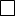 От (полное наименование организации, ФИО ИП) (полное наименование организации, ФИО ИП)ОГРН (ОГРН ИП)ОГРН (ОГРН ИП)ОГРН (ОГРН ИП)ОГРН (ОГРН ИП)ОГРН (ОГРН ИП)ОГРН (ОГРН ИП)ИНН/КППИНН/КППИНН/КППЮридический адрес (местонахождение организации)Юридический адрес (местонахождение организации)Юридический адрес (местонахождение организации)Юридический адрес (местонахождение организации)Юридический адрес (местонахождение организации)Юридический адрес (местонахождение организации)Юридический адрес (местонахождение организации)Юридический адрес (местонахождение организации)Юридический адрес (местонахождение организации)Юридический адрес (местонахождение организации)Юридический адрес (местонахождение организации)Юридический адрес (местонахождение организации)Юридический адрес (местонахождение организации)Юридический адрес (местонахождение организации)Юридический адрес (местонахождение организации)Юридический адрес (местонахождение организации)Юридический адрес (местонахождение организации)Юридический адрес (местонахождение организации)Юридический адрес (местонахождение организации)Юридический адрес (местонахождение организации)Юридический адрес (местонахождение организации)Юридический адрес (местонахождение организации)Фактический адрес (если отличается от юридического)Фактический адрес (если отличается от юридического)Фактический адрес (если отличается от юридического)Фактический адрес (если отличается от юридического)Фактический адрес (если отличается от юридического)Фактический адрес (если отличается от юридического)Фактический адрес (если отличается от юридического)Фактический адрес (если отличается от юридического)Фактический адрес (если отличается от юридического)Фактический адрес (если отличается от юридического)Фактический адрес (если отличается от юридического)Фактический адрес (если отличается от юридического)Фактический адрес (если отличается от юридического)Фактический адрес (если отличается от юридического)Фактический адрес (если отличается от юридического)Фактический адрес (если отличается от юридического)Фактический адрес (если отличается от юридического)Фактический адрес (если отличается от юридического)Фактический адрес (если отличается от юридического)Фактический адрес (если отличается от юридического)Фактический адрес (если отличается от юридического)Фактический адрес (если отличается от юридического)Фактический адрес (если отличается от юридического)Осуществляемые виды деятельности, виды выпускаемой  продукции, выполняемых работ, Осуществляемые виды деятельности, виды выпускаемой  продукции, выполняемых работ, Осуществляемые виды деятельности, виды выпускаемой  продукции, выполняемых работ, Осуществляемые виды деятельности, виды выпускаемой  продукции, выполняемых работ, Осуществляемые виды деятельности, виды выпускаемой  продукции, выполняемых работ, Осуществляемые виды деятельности, виды выпускаемой  продукции, выполняемых работ, Осуществляемые виды деятельности, виды выпускаемой  продукции, выполняемых работ, Осуществляемые виды деятельности, виды выпускаемой  продукции, выполняемых работ, Осуществляемые виды деятельности, виды выпускаемой  продукции, выполняемых работ, Осуществляемые виды деятельности, виды выпускаемой  продукции, выполняемых работ, Осуществляемые виды деятельности, виды выпускаемой  продукции, выполняемых работ, Осуществляемые виды деятельности, виды выпускаемой  продукции, выполняемых работ, Осуществляемые виды деятельности, виды выпускаемой  продукции, выполняемых работ, Осуществляемые виды деятельности, виды выпускаемой  продукции, выполняемых работ, Осуществляемые виды деятельности, виды выпускаемой  продукции, выполняемых работ, Осуществляемые виды деятельности, виды выпускаемой  продукции, выполняемых работ, Осуществляемые виды деятельности, виды выпускаемой  продукции, выполняемых работ, Осуществляемые виды деятельности, виды выпускаемой  продукции, выполняемых работ, Осуществляемые виды деятельности, виды выпускаемой  продукции, выполняемых работ, Осуществляемые виды деятельности, виды выпускаемой  продукции, выполняемых работ, Осуществляемые виды деятельности, виды выпускаемой  продукции, выполняемых работ, Осуществляемые виды деятельности, виды выпускаемой  продукции, выполняемых работ, Осуществляемые виды деятельности, виды выпускаемой  продукции, выполняемых работ, Осуществляемые виды деятельности, виды выпускаемой  продукции, выполняемых работ, Осуществляемые виды деятельности, виды выпускаемой  продукции, выполняемых работ, Осуществляемые виды деятельности, виды выпускаемой  продукции, выполняемых работ, Осуществляемые виды деятельности, виды выпускаемой  продукции, выполняемых работ, Осуществляемые виды деятельности, виды выпускаемой  продукции, выполняемых работ, Осуществляемые виды деятельности, виды выпускаемой  продукции, выполняемых работ, Осуществляемые виды деятельности, виды выпускаемой  продукции, выполняемых работ, Осуществляемые виды деятельности, виды выпускаемой  продукции, выполняемых работ, Осуществляемые виды деятельности, виды выпускаемой  продукции, выполняемых работ, Осуществляемые виды деятельности, виды выпускаемой  продукции, выполняемых работ, Осуществляемые виды деятельности, виды выпускаемой  продукции, выполняемых работ, Осуществляемые виды деятельности, виды выпускаемой  продукции, выполняемых работ, Осуществляемые виды деятельности, виды выпускаемой  продукции, выполняемых работ, Осуществляемые виды деятельности, виды выпускаемой  продукции, выполняемых работ, Осуществляемые виды деятельности, виды выпускаемой  продукции, выполняемых работ, Осуществляемые виды деятельности, виды выпускаемой  продукции, выполняемых работ, оказываемых услугоказываемых услугоказываемых услугоказываемых услугоказываемых услугоказываемых услугПрименяемый режим (система) налогообложенияПрименяемый режим (система) налогообложенияПрименяемый режим (система) налогообложенияПрименяемый режим (система) налогообложенияПрименяемый режим (система) налогообложенияПрименяемый режим (система) налогообложенияПрименяемый режим (система) налогообложенияПрименяемый режим (система) налогообложенияПрименяемый режим (система) налогообложенияПрименяемый режим (система) налогообложенияПрименяемый режим (система) налогообложенияПрименяемый режим (система) налогообложенияПрименяемый режим (система) налогообложенияПрименяемый режим (система) налогообложенияПрименяемый режим (система) налогообложенияПрименяемый режим (система) налогообложенияПрименяемый режим (система) налогообложенияПрименяемый режим (система) налогообложенияПрименяемый режим (система) налогообложенияПрименяемый режим (система) налогообложенияЧисленность работников чел.Численность работников чел.Численность работников чел.Численность работников чел.Численность работников чел.Численность работников чел.Численность работников чел.Численность работников чел.Численность работников чел.Численность работников чел.Контактные данные участника: сайтКонтактные данные участника: сайтКонтактные данные участника: сайтКонтактные данные участника: сайтКонтактные данные участника: сайтКонтактные данные участника: сайтКонтактные данные участника: сайтКонтактные данные участника: сайтКонтактные данные участника: сайтКонтактные данные участника: сайтКонтактные данные участника: сайтКонтактные данные участника: сайтКонтактные данные участника: сайтКонтактные данные участника: сайтКонтактные данные участника: сайтКонтактные данные участника: сайтКонтактные данные участника: сайтадреса групп в социальных сетяхадреса групп в социальных сетяхадреса групп в социальных сетяхадреса групп в социальных сетяхадреса групп в социальных сетяхадреса групп в социальных сетяхадреса групп в социальных сетяхадреса групп в социальных сетяхадреса групп в социальных сетяхадреса групп в социальных сетяхадреса групп в социальных сетяхадреса групп в социальных сетяхадреса групп в социальных сетяхадреса групп в социальных сетяхпрочая контактная информацияпрочая контактная информацияпрочая контактная информацияпрочая контактная информацияпрочая контактная информацияпрочая контактная информацияпрочая контактная информацияпрочая контактная информацияпрочая контактная информацияпрочая контактная информацияпрочая контактная информацияпрочая контактная информацияпрочая контактная информацияРуководитель (должность, ФИО)Руководитель (должность, ФИО)Руководитель (должность, ФИО)Руководитель (должность, ФИО)Руководитель (должность, ФИО)Руководитель (должность, ФИО)Руководитель (должность, ФИО)Руководитель (должность, ФИО)Руководитель (должность, ФИО)Руководитель (должность, ФИО)Руководитель (должность, ФИО)Руководитель (должность, ФИО)Руководитель (должность, ФИО)Руководитель (должность, ФИО)тел., e-mailтел., e-mailКонтактное лицо от организации (ИП) по вопросам участия в конкурсе:Контактное лицо от организации (ИП) по вопросам участия в конкурсе:Контактное лицо от организации (ИП) по вопросам участия в конкурсе:Контактное лицо от организации (ИП) по вопросам участия в конкурсе:Контактное лицо от организации (ИП) по вопросам участия в конкурсе:Контактное лицо от организации (ИП) по вопросам участия в конкурсе:Контактное лицо от организации (ИП) по вопросам участия в конкурсе:Контактное лицо от организации (ИП) по вопросам участия в конкурсе:Контактное лицо от организации (ИП) по вопросам участия в конкурсе:Контактное лицо от организации (ИП) по вопросам участия в конкурсе:Контактное лицо от организации (ИП) по вопросам участия в конкурсе:Контактное лицо от организации (ИП) по вопросам участия в конкурсе:Контактное лицо от организации (ИП) по вопросам участия в конкурсе:Контактное лицо от организации (ИП) по вопросам участия в конкурсе:Контактное лицо от организации (ИП) по вопросам участия в конкурсе:Контактное лицо от организации (ИП) по вопросам участия в конкурсе:Контактное лицо от организации (ИП) по вопросам участия в конкурсе:Контактное лицо от организации (ИП) по вопросам участия в конкурсе:Контактное лицо от организации (ИП) по вопросам участия в конкурсе:Контактное лицо от организации (ИП) по вопросам участия в конкурсе:Контактное лицо от организации (ИП) по вопросам участия в конкурсе:Контактное лицо от организации (ИП) по вопросам участия в конкурсе:Контактное лицо от организации (ИП) по вопросам участия в конкурсе:Контактное лицо от организации (ИП) по вопросам участия в конкурсе:Контактное лицо от организации (ИП) по вопросам участия в конкурсе:Контактное лицо от организации (ИП) по вопросам участия в конкурсе:Контактное лицо от организации (ИП) по вопросам участия в конкурсе:Контактное лицо от организации (ИП) по вопросам участия в конкурсе:Контактное лицо от организации (ИП) по вопросам участия в конкурсе:Контактное лицо от организации (ИП) по вопросам участия в конкурсе:Контактное лицо от организации (ИП) по вопросам участия в конкурсе:Контактное лицо от организации (ИП) по вопросам участия в конкурсе:Контактное лицо от организации (ИП) по вопросам участия в конкурсе:Контактное лицо от организации (ИП) по вопросам участия в конкурсе:ФИОФИОтел., e-mailтел., e-mailНастоящим подтверждаю, чтоНастоящим подтверждаю, чтоНастоящим подтверждаю, чтоНастоящим подтверждаю, чтоНастоящим подтверждаю, чтоНастоящим подтверждаю, чтоНастоящим подтверждаю, чтоНастоящим подтверждаю, чтоНастоящим подтверждаю, чтоНастоящим подтверждаю, чтоНастоящим подтверждаю, что(название организации, ФИО ИП)(название организации, ФИО ИП)(название организации, ФИО ИП)(название организации, ФИО ИП)(название организации, ФИО ИП)(название организации, ФИО ИП)(название организации, ФИО ИП)(название организации, ФИО ИП)(название организации, ФИО ИП)относится к субъектам малого и среднего предпринимательства и соответствует критериям, указанным в Федеральном законе от 24.07.2007 года № 209-ФЗ «О развитии малого и среднего предпринимательства в Российской Федерации».относится к субъектам малого и среднего предпринимательства и соответствует критериям, указанным в Федеральном законе от 24.07.2007 года № 209-ФЗ «О развитии малого и среднего предпринимательства в Российской Федерации».относится к субъектам малого и среднего предпринимательства и соответствует критериям, указанным в Федеральном законе от 24.07.2007 года № 209-ФЗ «О развитии малого и среднего предпринимательства в Российской Федерации».относится к субъектам малого и среднего предпринимательства и соответствует критериям, указанным в Федеральном законе от 24.07.2007 года № 209-ФЗ «О развитии малого и среднего предпринимательства в Российской Федерации».относится к субъектам малого и среднего предпринимательства и соответствует критериям, указанным в Федеральном законе от 24.07.2007 года № 209-ФЗ «О развитии малого и среднего предпринимательства в Российской Федерации».относится к субъектам малого и среднего предпринимательства и соответствует критериям, указанным в Федеральном законе от 24.07.2007 года № 209-ФЗ «О развитии малого и среднего предпринимательства в Российской Федерации».относится к субъектам малого и среднего предпринимательства и соответствует критериям, указанным в Федеральном законе от 24.07.2007 года № 209-ФЗ «О развитии малого и среднего предпринимательства в Российской Федерации».относится к субъектам малого и среднего предпринимательства и соответствует критериям, указанным в Федеральном законе от 24.07.2007 года № 209-ФЗ «О развитии малого и среднего предпринимательства в Российской Федерации».относится к субъектам малого и среднего предпринимательства и соответствует критериям, указанным в Федеральном законе от 24.07.2007 года № 209-ФЗ «О развитии малого и среднего предпринимательства в Российской Федерации».относится к субъектам малого и среднего предпринимательства и соответствует критериям, указанным в Федеральном законе от 24.07.2007 года № 209-ФЗ «О развитии малого и среднего предпринимательства в Российской Федерации».относится к субъектам малого и среднего предпринимательства и соответствует критериям, указанным в Федеральном законе от 24.07.2007 года № 209-ФЗ «О развитии малого и среднего предпринимательства в Российской Федерации».относится к субъектам малого и среднего предпринимательства и соответствует критериям, указанным в Федеральном законе от 24.07.2007 года № 209-ФЗ «О развитии малого и среднего предпринимательства в Российской Федерации».относится к субъектам малого и среднего предпринимательства и соответствует критериям, указанным в Федеральном законе от 24.07.2007 года № 209-ФЗ «О развитии малого и среднего предпринимательства в Российской Федерации».относится к субъектам малого и среднего предпринимательства и соответствует критериям, указанным в Федеральном законе от 24.07.2007 года № 209-ФЗ «О развитии малого и среднего предпринимательства в Российской Федерации».относится к субъектам малого и среднего предпринимательства и соответствует критериям, указанным в Федеральном законе от 24.07.2007 года № 209-ФЗ «О развитии малого и среднего предпринимательства в Российской Федерации».относится к субъектам малого и среднего предпринимательства и соответствует критериям, указанным в Федеральном законе от 24.07.2007 года № 209-ФЗ «О развитии малого и среднего предпринимательства в Российской Федерации».относится к субъектам малого и среднего предпринимательства и соответствует критериям, указанным в Федеральном законе от 24.07.2007 года № 209-ФЗ «О развитии малого и среднего предпринимательства в Российской Федерации».относится к субъектам малого и среднего предпринимательства и соответствует критериям, указанным в Федеральном законе от 24.07.2007 года № 209-ФЗ «О развитии малого и среднего предпринимательства в Российской Федерации».относится к субъектам малого и среднего предпринимательства и соответствует критериям, указанным в Федеральном законе от 24.07.2007 года № 209-ФЗ «О развитии малого и среднего предпринимательства в Российской Федерации».относится к субъектам малого и среднего предпринимательства и соответствует критериям, указанным в Федеральном законе от 24.07.2007 года № 209-ФЗ «О развитии малого и среднего предпринимательства в Российской Федерации».относится к субъектам малого и среднего предпринимательства и соответствует критериям, указанным в Федеральном законе от 24.07.2007 года № 209-ФЗ «О развитии малого и среднего предпринимательства в Российской Федерации».относится к субъектам малого и среднего предпринимательства и соответствует критериям, указанным в Федеральном законе от 24.07.2007 года № 209-ФЗ «О развитии малого и среднего предпринимательства в Российской Федерации».относится к субъектам малого и среднего предпринимательства и соответствует критериям, указанным в Федеральном законе от 24.07.2007 года № 209-ФЗ «О развитии малого и среднего предпринимательства в Российской Федерации».относится к субъектам малого и среднего предпринимательства и соответствует критериям, указанным в Федеральном законе от 24.07.2007 года № 209-ФЗ «О развитии малого и среднего предпринимательства в Российской Федерации».относится к субъектам малого и среднего предпринимательства и соответствует критериям, указанным в Федеральном законе от 24.07.2007 года № 209-ФЗ «О развитии малого и среднего предпринимательства в Российской Федерации».относится к субъектам малого и среднего предпринимательства и соответствует критериям, указанным в Федеральном законе от 24.07.2007 года № 209-ФЗ «О развитии малого и среднего предпринимательства в Российской Федерации».относится к субъектам малого и среднего предпринимательства и соответствует критериям, указанным в Федеральном законе от 24.07.2007 года № 209-ФЗ «О развитии малого и среднего предпринимательства в Российской Федерации».относится к субъектам малого и среднего предпринимательства и соответствует критериям, указанным в Федеральном законе от 24.07.2007 года № 209-ФЗ «О развитии малого и среднего предпринимательства в Российской Федерации».относится к субъектам малого и среднего предпринимательства и соответствует критериям, указанным в Федеральном законе от 24.07.2007 года № 209-ФЗ «О развитии малого и среднего предпринимательства в Российской Федерации».относится к субъектам малого и среднего предпринимательства и соответствует критериям, указанным в Федеральном законе от 24.07.2007 года № 209-ФЗ «О развитии малого и среднего предпринимательства в Российской Федерации».относится к субъектам малого и среднего предпринимательства и соответствует критериям, указанным в Федеральном законе от 24.07.2007 года № 209-ФЗ «О развитии малого и среднего предпринимательства в Российской Федерации».относится к субъектам малого и среднего предпринимательства и соответствует критериям, указанным в Федеральном законе от 24.07.2007 года № 209-ФЗ «О развитии малого и среднего предпринимательства в Российской Федерации».относится к субъектам малого и среднего предпринимательства и соответствует критериям, указанным в Федеральном законе от 24.07.2007 года № 209-ФЗ «О развитии малого и среднего предпринимательства в Российской Федерации».относится к субъектам малого и среднего предпринимательства и соответствует критериям, указанным в Федеральном законе от 24.07.2007 года № 209-ФЗ «О развитии малого и среднего предпринимательства в Российской Федерации».относится к субъектам малого и среднего предпринимательства и соответствует критериям, указанным в Федеральном законе от 24.07.2007 года № 209-ФЗ «О развитии малого и среднего предпринимательства в Российской Федерации».Настоящим подтверждаю, чтоНастоящим подтверждаю, чтоНастоящим подтверждаю, чтоНастоящим подтверждаю, чтоНастоящим подтверждаю, чтоНастоящим подтверждаю, чтоНастоящим подтверждаю, чтоНастоящим подтверждаю, чтоНастоящим подтверждаю, чтоНастоящим подтверждаю, чтоНастоящим подтверждаю, чтоНастоящим подтверждаю, чтоНастоящим подтверждаю, чтоНастоящим подтверждаю, что(название организации, ФИО ИП)(название организации, ФИО ИП)(название организации, ФИО ИП)(название организации, ФИО ИП)(название организации, ФИО ИП)(название организации, ФИО ИП)(название организации, ФИО ИП)(название организации, ФИО ИП)(название организации, ФИО ИП)соответствует требованиям, предъявляемым к участникам конкурса, установленным Положением о конкурсе, а именно:-	осуществлять деятельность на территории Сургутского района;-	состоять в реестре субъектов малого и среднего предпринимательства;-	деятельность участника не приостановлена;-	в отношении участника не возбуждено производство по делу о несостоятельности (банкротстве);-	участник не находится в процессе реорганизации или ликвидации;-	участник не внесён в Реестр недобросовестных поставщиков.соответствует требованиям, предъявляемым к участникам конкурса, установленным Положением о конкурсе, а именно:-	осуществлять деятельность на территории Сургутского района;-	состоять в реестре субъектов малого и среднего предпринимательства;-	деятельность участника не приостановлена;-	в отношении участника не возбуждено производство по делу о несостоятельности (банкротстве);-	участник не находится в процессе реорганизации или ликвидации;-	участник не внесён в Реестр недобросовестных поставщиков.соответствует требованиям, предъявляемым к участникам конкурса, установленным Положением о конкурсе, а именно:-	осуществлять деятельность на территории Сургутского района;-	состоять в реестре субъектов малого и среднего предпринимательства;-	деятельность участника не приостановлена;-	в отношении участника не возбуждено производство по делу о несостоятельности (банкротстве);-	участник не находится в процессе реорганизации или ликвидации;-	участник не внесён в Реестр недобросовестных поставщиков.соответствует требованиям, предъявляемым к участникам конкурса, установленным Положением о конкурсе, а именно:-	осуществлять деятельность на территории Сургутского района;-	состоять в реестре субъектов малого и среднего предпринимательства;-	деятельность участника не приостановлена;-	в отношении участника не возбуждено производство по делу о несостоятельности (банкротстве);-	участник не находится в процессе реорганизации или ликвидации;-	участник не внесён в Реестр недобросовестных поставщиков.соответствует требованиям, предъявляемым к участникам конкурса, установленным Положением о конкурсе, а именно:-	осуществлять деятельность на территории Сургутского района;-	состоять в реестре субъектов малого и среднего предпринимательства;-	деятельность участника не приостановлена;-	в отношении участника не возбуждено производство по делу о несостоятельности (банкротстве);-	участник не находится в процессе реорганизации или ликвидации;-	участник не внесён в Реестр недобросовестных поставщиков.соответствует требованиям, предъявляемым к участникам конкурса, установленным Положением о конкурсе, а именно:-	осуществлять деятельность на территории Сургутского района;-	состоять в реестре субъектов малого и среднего предпринимательства;-	деятельность участника не приостановлена;-	в отношении участника не возбуждено производство по делу о несостоятельности (банкротстве);-	участник не находится в процессе реорганизации или ликвидации;-	участник не внесён в Реестр недобросовестных поставщиков.соответствует требованиям, предъявляемым к участникам конкурса, установленным Положением о конкурсе, а именно:-	осуществлять деятельность на территории Сургутского района;-	состоять в реестре субъектов малого и среднего предпринимательства;-	деятельность участника не приостановлена;-	в отношении участника не возбуждено производство по делу о несостоятельности (банкротстве);-	участник не находится в процессе реорганизации или ликвидации;-	участник не внесён в Реестр недобросовестных поставщиков.соответствует требованиям, предъявляемым к участникам конкурса, установленным Положением о конкурсе, а именно:-	осуществлять деятельность на территории Сургутского района;-	состоять в реестре субъектов малого и среднего предпринимательства;-	деятельность участника не приостановлена;-	в отношении участника не возбуждено производство по делу о несостоятельности (банкротстве);-	участник не находится в процессе реорганизации или ликвидации;-	участник не внесён в Реестр недобросовестных поставщиков.соответствует требованиям, предъявляемым к участникам конкурса, установленным Положением о конкурсе, а именно:-	осуществлять деятельность на территории Сургутского района;-	состоять в реестре субъектов малого и среднего предпринимательства;-	деятельность участника не приостановлена;-	в отношении участника не возбуждено производство по делу о несостоятельности (банкротстве);-	участник не находится в процессе реорганизации или ликвидации;-	участник не внесён в Реестр недобросовестных поставщиков.соответствует требованиям, предъявляемым к участникам конкурса, установленным Положением о конкурсе, а именно:-	осуществлять деятельность на территории Сургутского района;-	состоять в реестре субъектов малого и среднего предпринимательства;-	деятельность участника не приостановлена;-	в отношении участника не возбуждено производство по делу о несостоятельности (банкротстве);-	участник не находится в процессе реорганизации или ликвидации;-	участник не внесён в Реестр недобросовестных поставщиков.соответствует требованиям, предъявляемым к участникам конкурса, установленным Положением о конкурсе, а именно:-	осуществлять деятельность на территории Сургутского района;-	состоять в реестре субъектов малого и среднего предпринимательства;-	деятельность участника не приостановлена;-	в отношении участника не возбуждено производство по делу о несостоятельности (банкротстве);-	участник не находится в процессе реорганизации или ликвидации;-	участник не внесён в Реестр недобросовестных поставщиков.соответствует требованиям, предъявляемым к участникам конкурса, установленным Положением о конкурсе, а именно:-	осуществлять деятельность на территории Сургутского района;-	состоять в реестре субъектов малого и среднего предпринимательства;-	деятельность участника не приостановлена;-	в отношении участника не возбуждено производство по делу о несостоятельности (банкротстве);-	участник не находится в процессе реорганизации или ликвидации;-	участник не внесён в Реестр недобросовестных поставщиков.соответствует требованиям, предъявляемым к участникам конкурса, установленным Положением о конкурсе, а именно:-	осуществлять деятельность на территории Сургутского района;-	состоять в реестре субъектов малого и среднего предпринимательства;-	деятельность участника не приостановлена;-	в отношении участника не возбуждено производство по делу о несостоятельности (банкротстве);-	участник не находится в процессе реорганизации или ликвидации;-	участник не внесён в Реестр недобросовестных поставщиков.соответствует требованиям, предъявляемым к участникам конкурса, установленным Положением о конкурсе, а именно:-	осуществлять деятельность на территории Сургутского района;-	состоять в реестре субъектов малого и среднего предпринимательства;-	деятельность участника не приостановлена;-	в отношении участника не возбуждено производство по делу о несостоятельности (банкротстве);-	участник не находится в процессе реорганизации или ликвидации;-	участник не внесён в Реестр недобросовестных поставщиков.соответствует требованиям, предъявляемым к участникам конкурса, установленным Положением о конкурсе, а именно:-	осуществлять деятельность на территории Сургутского района;-	состоять в реестре субъектов малого и среднего предпринимательства;-	деятельность участника не приостановлена;-	в отношении участника не возбуждено производство по делу о несостоятельности (банкротстве);-	участник не находится в процессе реорганизации или ликвидации;-	участник не внесён в Реестр недобросовестных поставщиков.соответствует требованиям, предъявляемым к участникам конкурса, установленным Положением о конкурсе, а именно:-	осуществлять деятельность на территории Сургутского района;-	состоять в реестре субъектов малого и среднего предпринимательства;-	деятельность участника не приостановлена;-	в отношении участника не возбуждено производство по делу о несостоятельности (банкротстве);-	участник не находится в процессе реорганизации или ликвидации;-	участник не внесён в Реестр недобросовестных поставщиков.соответствует требованиям, предъявляемым к участникам конкурса, установленным Положением о конкурсе, а именно:-	осуществлять деятельность на территории Сургутского района;-	состоять в реестре субъектов малого и среднего предпринимательства;-	деятельность участника не приостановлена;-	в отношении участника не возбуждено производство по делу о несостоятельности (банкротстве);-	участник не находится в процессе реорганизации или ликвидации;-	участник не внесён в Реестр недобросовестных поставщиков.соответствует требованиям, предъявляемым к участникам конкурса, установленным Положением о конкурсе, а именно:-	осуществлять деятельность на территории Сургутского района;-	состоять в реестре субъектов малого и среднего предпринимательства;-	деятельность участника не приостановлена;-	в отношении участника не возбуждено производство по делу о несостоятельности (банкротстве);-	участник не находится в процессе реорганизации или ликвидации;-	участник не внесён в Реестр недобросовестных поставщиков.соответствует требованиям, предъявляемым к участникам конкурса, установленным Положением о конкурсе, а именно:-	осуществлять деятельность на территории Сургутского района;-	состоять в реестре субъектов малого и среднего предпринимательства;-	деятельность участника не приостановлена;-	в отношении участника не возбуждено производство по делу о несостоятельности (банкротстве);-	участник не находится в процессе реорганизации или ликвидации;-	участник не внесён в Реестр недобросовестных поставщиков.соответствует требованиям, предъявляемым к участникам конкурса, установленным Положением о конкурсе, а именно:-	осуществлять деятельность на территории Сургутского района;-	состоять в реестре субъектов малого и среднего предпринимательства;-	деятельность участника не приостановлена;-	в отношении участника не возбуждено производство по делу о несостоятельности (банкротстве);-	участник не находится в процессе реорганизации или ликвидации;-	участник не внесён в Реестр недобросовестных поставщиков.соответствует требованиям, предъявляемым к участникам конкурса, установленным Положением о конкурсе, а именно:-	осуществлять деятельность на территории Сургутского района;-	состоять в реестре субъектов малого и среднего предпринимательства;-	деятельность участника не приостановлена;-	в отношении участника не возбуждено производство по делу о несостоятельности (банкротстве);-	участник не находится в процессе реорганизации или ликвидации;-	участник не внесён в Реестр недобросовестных поставщиков.соответствует требованиям, предъявляемым к участникам конкурса, установленным Положением о конкурсе, а именно:-	осуществлять деятельность на территории Сургутского района;-	состоять в реестре субъектов малого и среднего предпринимательства;-	деятельность участника не приостановлена;-	в отношении участника не возбуждено производство по делу о несостоятельности (банкротстве);-	участник не находится в процессе реорганизации или ликвидации;-	участник не внесён в Реестр недобросовестных поставщиков.соответствует требованиям, предъявляемым к участникам конкурса, установленным Положением о конкурсе, а именно:-	осуществлять деятельность на территории Сургутского района;-	состоять в реестре субъектов малого и среднего предпринимательства;-	деятельность участника не приостановлена;-	в отношении участника не возбуждено производство по делу о несостоятельности (банкротстве);-	участник не находится в процессе реорганизации или ликвидации;-	участник не внесён в Реестр недобросовестных поставщиков.соответствует требованиям, предъявляемым к участникам конкурса, установленным Положением о конкурсе, а именно:-	осуществлять деятельность на территории Сургутского района;-	состоять в реестре субъектов малого и среднего предпринимательства;-	деятельность участника не приостановлена;-	в отношении участника не возбуждено производство по делу о несостоятельности (банкротстве);-	участник не находится в процессе реорганизации или ликвидации;-	участник не внесён в Реестр недобросовестных поставщиков.соответствует требованиям, предъявляемым к участникам конкурса, установленным Положением о конкурсе, а именно:-	осуществлять деятельность на территории Сургутского района;-	состоять в реестре субъектов малого и среднего предпринимательства;-	деятельность участника не приостановлена;-	в отношении участника не возбуждено производство по делу о несостоятельности (банкротстве);-	участник не находится в процессе реорганизации или ликвидации;-	участник не внесён в Реестр недобросовестных поставщиков.соответствует требованиям, предъявляемым к участникам конкурса, установленным Положением о конкурсе, а именно:-	осуществлять деятельность на территории Сургутского района;-	состоять в реестре субъектов малого и среднего предпринимательства;-	деятельность участника не приостановлена;-	в отношении участника не возбуждено производство по делу о несостоятельности (банкротстве);-	участник не находится в процессе реорганизации или ликвидации;-	участник не внесён в Реестр недобросовестных поставщиков.соответствует требованиям, предъявляемым к участникам конкурса, установленным Положением о конкурсе, а именно:-	осуществлять деятельность на территории Сургутского района;-	состоять в реестре субъектов малого и среднего предпринимательства;-	деятельность участника не приостановлена;-	в отношении участника не возбуждено производство по делу о несостоятельности (банкротстве);-	участник не находится в процессе реорганизации или ликвидации;-	участник не внесён в Реестр недобросовестных поставщиков.соответствует требованиям, предъявляемым к участникам конкурса, установленным Положением о конкурсе, а именно:-	осуществлять деятельность на территории Сургутского района;-	состоять в реестре субъектов малого и среднего предпринимательства;-	деятельность участника не приостановлена;-	в отношении участника не возбуждено производство по делу о несостоятельности (банкротстве);-	участник не находится в процессе реорганизации или ликвидации;-	участник не внесён в Реестр недобросовестных поставщиков.соответствует требованиям, предъявляемым к участникам конкурса, установленным Положением о конкурсе, а именно:-	осуществлять деятельность на территории Сургутского района;-	состоять в реестре субъектов малого и среднего предпринимательства;-	деятельность участника не приостановлена;-	в отношении участника не возбуждено производство по делу о несостоятельности (банкротстве);-	участник не находится в процессе реорганизации или ликвидации;-	участник не внесён в Реестр недобросовестных поставщиков.соответствует требованиям, предъявляемым к участникам конкурса, установленным Положением о конкурсе, а именно:-	осуществлять деятельность на территории Сургутского района;-	состоять в реестре субъектов малого и среднего предпринимательства;-	деятельность участника не приостановлена;-	в отношении участника не возбуждено производство по делу о несостоятельности (банкротстве);-	участник не находится в процессе реорганизации или ликвидации;-	участник не внесён в Реестр недобросовестных поставщиков.соответствует требованиям, предъявляемым к участникам конкурса, установленным Положением о конкурсе, а именно:-	осуществлять деятельность на территории Сургутского района;-	состоять в реестре субъектов малого и среднего предпринимательства;-	деятельность участника не приостановлена;-	в отношении участника не возбуждено производство по делу о несостоятельности (банкротстве);-	участник не находится в процессе реорганизации или ликвидации;-	участник не внесён в Реестр недобросовестных поставщиков.соответствует требованиям, предъявляемым к участникам конкурса, установленным Положением о конкурсе, а именно:-	осуществлять деятельность на территории Сургутского района;-	состоять в реестре субъектов малого и среднего предпринимательства;-	деятельность участника не приостановлена;-	в отношении участника не возбуждено производство по делу о несостоятельности (банкротстве);-	участник не находится в процессе реорганизации или ликвидации;-	участник не внесён в Реестр недобросовестных поставщиков.соответствует требованиям, предъявляемым к участникам конкурса, установленным Положением о конкурсе, а именно:-	осуществлять деятельность на территории Сургутского района;-	состоять в реестре субъектов малого и среднего предпринимательства;-	деятельность участника не приостановлена;-	в отношении участника не возбуждено производство по делу о несостоятельности (банкротстве);-	участник не находится в процессе реорганизации или ликвидации;-	участник не внесён в Реестр недобросовестных поставщиков.соответствует требованиям, предъявляемым к участникам конкурса, установленным Положением о конкурсе, а именно:-	осуществлять деятельность на территории Сургутского района;-	состоять в реестре субъектов малого и среднего предпринимательства;-	деятельность участника не приостановлена;-	в отношении участника не возбуждено производство по делу о несостоятельности (банкротстве);-	участник не находится в процессе реорганизации или ликвидации;-	участник не внесён в Реестр недобросовестных поставщиков.соответствует требованиям, предъявляемым к участникам конкурса, установленным Положением о конкурсе, а именно:-	осуществлять деятельность на территории Сургутского района;-	состоять в реестре субъектов малого и среднего предпринимательства;-	деятельность участника не приостановлена;-	в отношении участника не возбуждено производство по делу о несостоятельности (банкротстве);-	участник не находится в процессе реорганизации или ликвидации;-	участник не внесён в Реестр недобросовестных поставщиков.№Показатели202120221Выручка (тыс. руб.)2Динамика выручки за 2022 год по сравнению с предыдущим годом (%)3Чистая прибыль (тыс. руб.) – (декларативно).4Динамика чистой прибыли за 2022 год по сравнению с предыдущим годом (%) –(декларативно).5Среднесписочная численность работников (чел.)6Динамика среднесписочной численности работников за 2022 год по сравнению с предыдущим годом (%).  7Годовой фонд оплаты труда (тыс. руб.).8Динамика годового фонда оплаты труда за 2022 год по сравнению с предыдущим годом (%). 9Уплаченные налоги (тыс. руб.) в том числе: 9налог на имущество организаций/налог на имущество физических лиц9транспортный налог9земельный налог9НДФЛ9ЕСХН9ПСН9УСН9НДС9налог на прибыль9НПД9…10Динамика уплаченных налогов за 2022 год по сравнению с предыдущим годом (%).Я(фамилия, имя, отчество Участника в случае обращения индивидуального предпринимателя или фамилия, имя, отчество единоличного исполнителя органа в случае обращения юридического лица),(фамилия, имя, отчество Участника в случае обращения индивидуального предпринимателя или фамилия, имя, отчество единоличного исполнителя органа в случае обращения юридического лица),(фамилия, имя, отчество Участника в случае обращения индивидуального предпринимателя или фамилия, имя, отчество единоличного исполнителя органа в случае обращения юридического лица),(фамилия, имя, отчество Участника в случае обращения индивидуального предпринимателя или фамилия, имя, отчество единоличного исполнителя органа в случае обращения юридического лица),(фамилия, имя, отчество Участника в случае обращения индивидуального предпринимателя или фамилия, имя, отчество единоличного исполнителя органа в случае обращения юридического лица),(фамилия, имя, отчество Участника в случае обращения индивидуального предпринимателя или фамилия, имя, отчество единоличного исполнителя органа в случае обращения юридического лица),(фамилия, имя, отчество Участника в случае обращения индивидуального предпринимателя или фамилия, имя, отчество единоличного исполнителя органа в случае обращения юридического лица),(фамилия, имя, отчество Участника в случае обращения индивидуального предпринимателя или фамилия, имя, отчество единоличного исполнителя органа в случае обращения юридического лица),(фамилия, имя, отчество Участника в случае обращения индивидуального предпринимателя или фамилия, имя, отчество единоличного исполнителя органа в случае обращения юридического лица),(фамилия, имя, отчество Участника в случае обращения индивидуального предпринимателя или фамилия, имя, отчество единоличного исполнителя органа в случае обращения юридического лица),(фамилия, имя, отчество Участника в случае обращения индивидуального предпринимателя или фамилия, имя, отчество единоличного исполнителя органа в случае обращения юридического лица),(фамилия, имя, отчество Участника в случае обращения индивидуального предпринимателя или фамилия, имя, отчество единоличного исполнителя органа в случае обращения юридического лица),(фамилия, имя, отчество Участника в случае обращения индивидуального предпринимателя или фамилия, имя, отчество единоличного исполнителя органа в случае обращения юридического лица),(фамилия, имя, отчество Участника в случае обращения индивидуального предпринимателя или фамилия, имя, отчество единоличного исполнителя органа в случае обращения юридического лица),(фамилия, имя, отчество Участника в случае обращения индивидуального предпринимателя или фамилия, имя, отчество единоличного исполнителя органа в случае обращения юридического лица),(фамилия, имя, отчество Участника в случае обращения индивидуального предпринимателя или фамилия, имя, отчество единоличного исполнителя органа в случае обращения юридического лица),(фамилия, имя, отчество Участника в случае обращения индивидуального предпринимателя или фамилия, имя, отчество единоличного исполнителя органа в случае обращения юридического лица),(фамилия, имя, отчество Участника в случае обращения индивидуального предпринимателя или фамилия, имя, отчество единоличного исполнителя органа в случае обращения юридического лица),(фамилия, имя, отчество Участника в случае обращения индивидуального предпринимателя или фамилия, имя, отчество единоличного исполнителя органа в случае обращения юридического лица),(фамилия, имя, отчество Участника в случае обращения индивидуального предпринимателя или фамилия, имя, отчество единоличного исполнителя органа в случае обращения юридического лица),(фамилия, имя, отчество Участника в случае обращения индивидуального предпринимателя или фамилия, имя, отчество единоличного исполнителя органа в случае обращения юридического лица),(фамилия, имя, отчество Участника в случае обращения индивидуального предпринимателя или фамилия, имя, отчество единоличного исполнителя органа в случае обращения юридического лица),(фамилия, имя, отчество Участника в случае обращения индивидуального предпринимателя или фамилия, имя, отчество единоличного исполнителя органа в случае обращения юридического лица),(фамилия, имя, отчество Участника в случае обращения индивидуального предпринимателя или фамилия, имя, отчество единоличного исполнителя органа в случае обращения юридического лица),(фамилия, имя, отчество Участника в случае обращения индивидуального предпринимателя или фамилия, имя, отчество единоличного исполнителя органа в случае обращения юридического лица),(фамилия, имя, отчество Участника в случае обращения индивидуального предпринимателя или фамилия, имя, отчество единоличного исполнителя органа в случае обращения юридического лица),(фамилия, имя, отчество Участника в случае обращения индивидуального предпринимателя или фамилия, имя, отчество единоличного исполнителя органа в случае обращения юридического лица),(фамилия, имя, отчество Участника в случае обращения индивидуального предпринимателя или фамилия, имя, отчество единоличного исполнителя органа в случае обращения юридического лица),(фамилия, имя, отчество Участника в случае обращения индивидуального предпринимателя или фамилия, имя, отчество единоличного исполнителя органа в случае обращения юридического лица),Паспортные данные:Паспортные данные:Паспортные данные:Паспортные данные:Паспортные данные:Паспортные данные:Паспортные данные:адрес фактического проживания:адрес фактического проживания:адрес фактического проживания:адрес фактического проживания:адрес фактического проживания:адрес фактического проживания:адрес фактического проживания:адрес фактического проживания:адрес фактического проживания:адрес фактического проживания:адрес фактического проживания:адрес фактического проживания:адрес фактического проживания:адрес фактического проживания:на основании статьи 9 Федерального закона от 27.07.2006  № 152-ФЗ "О персональных данных" даю своё согласие на обработку автоматизированным и неавтоматизированным способами администрации Сургутского района (далее – оператор), расположенной по адресу: город Сургут, улица Энгельса, 10,  на обработку своих персональных данных (фамилия, имя, отчество, адрес субъекта персональных данных, номер основного документа, удостоверяющего его личность, сведения о дате выдачи указанного документа и выдавшем его органе), включая сбор, систематизацию, накопление, хранение, уточнение (обновление, изменение), использование, обезличивание, блокирование, уничтожение персональных данных, с целью участия в конкурсе «Предприниматель года Сургутского района – 2022»                 по итогам 2022 года.Настоящее согласие действует _______________________.                                                                        (срок)Субъект персональных данных вправе отозвать данное согласие на обработку своих персональных данных по письменному заявлению, направленному в адрес оператора.Даю согласие на публикацию (размещение) в информационно-телекоммуникационной сети «Интернет» информации о себе, о подаваемой мною заявке, иной информации о себе, связанной с проведением конкурса «Предприниматель года Сургутского района – 2022». Предупреждён(о) об ответственности в соответствии с законодательством Российской Федерации за предоставление недостоверных документов и сведенийна основании статьи 9 Федерального закона от 27.07.2006  № 152-ФЗ "О персональных данных" даю своё согласие на обработку автоматизированным и неавтоматизированным способами администрации Сургутского района (далее – оператор), расположенной по адресу: город Сургут, улица Энгельса, 10,  на обработку своих персональных данных (фамилия, имя, отчество, адрес субъекта персональных данных, номер основного документа, удостоверяющего его личность, сведения о дате выдачи указанного документа и выдавшем его органе), включая сбор, систематизацию, накопление, хранение, уточнение (обновление, изменение), использование, обезличивание, блокирование, уничтожение персональных данных, с целью участия в конкурсе «Предприниматель года Сургутского района – 2022»                 по итогам 2022 года.Настоящее согласие действует _______________________.                                                                        (срок)Субъект персональных данных вправе отозвать данное согласие на обработку своих персональных данных по письменному заявлению, направленному в адрес оператора.Даю согласие на публикацию (размещение) в информационно-телекоммуникационной сети «Интернет» информации о себе, о подаваемой мною заявке, иной информации о себе, связанной с проведением конкурса «Предприниматель года Сургутского района – 2022». Предупреждён(о) об ответственности в соответствии с законодательством Российской Федерации за предоставление недостоверных документов и сведенийна основании статьи 9 Федерального закона от 27.07.2006  № 152-ФЗ "О персональных данных" даю своё согласие на обработку автоматизированным и неавтоматизированным способами администрации Сургутского района (далее – оператор), расположенной по адресу: город Сургут, улица Энгельса, 10,  на обработку своих персональных данных (фамилия, имя, отчество, адрес субъекта персональных данных, номер основного документа, удостоверяющего его личность, сведения о дате выдачи указанного документа и выдавшем его органе), включая сбор, систематизацию, накопление, хранение, уточнение (обновление, изменение), использование, обезличивание, блокирование, уничтожение персональных данных, с целью участия в конкурсе «Предприниматель года Сургутского района – 2022»                 по итогам 2022 года.Настоящее согласие действует _______________________.                                                                        (срок)Субъект персональных данных вправе отозвать данное согласие на обработку своих персональных данных по письменному заявлению, направленному в адрес оператора.Даю согласие на публикацию (размещение) в информационно-телекоммуникационной сети «Интернет» информации о себе, о подаваемой мною заявке, иной информации о себе, связанной с проведением конкурса «Предприниматель года Сургутского района – 2022». Предупреждён(о) об ответственности в соответствии с законодательством Российской Федерации за предоставление недостоверных документов и сведенийна основании статьи 9 Федерального закона от 27.07.2006  № 152-ФЗ "О персональных данных" даю своё согласие на обработку автоматизированным и неавтоматизированным способами администрации Сургутского района (далее – оператор), расположенной по адресу: город Сургут, улица Энгельса, 10,  на обработку своих персональных данных (фамилия, имя, отчество, адрес субъекта персональных данных, номер основного документа, удостоверяющего его личность, сведения о дате выдачи указанного документа и выдавшем его органе), включая сбор, систематизацию, накопление, хранение, уточнение (обновление, изменение), использование, обезличивание, блокирование, уничтожение персональных данных, с целью участия в конкурсе «Предприниматель года Сургутского района – 2022»                 по итогам 2022 года.Настоящее согласие действует _______________________.                                                                        (срок)Субъект персональных данных вправе отозвать данное согласие на обработку своих персональных данных по письменному заявлению, направленному в адрес оператора.Даю согласие на публикацию (размещение) в информационно-телекоммуникационной сети «Интернет» информации о себе, о подаваемой мною заявке, иной информации о себе, связанной с проведением конкурса «Предприниматель года Сургутского района – 2022». Предупреждён(о) об ответственности в соответствии с законодательством Российской Федерации за предоставление недостоверных документов и сведенийна основании статьи 9 Федерального закона от 27.07.2006  № 152-ФЗ "О персональных данных" даю своё согласие на обработку автоматизированным и неавтоматизированным способами администрации Сургутского района (далее – оператор), расположенной по адресу: город Сургут, улица Энгельса, 10,  на обработку своих персональных данных (фамилия, имя, отчество, адрес субъекта персональных данных, номер основного документа, удостоверяющего его личность, сведения о дате выдачи указанного документа и выдавшем его органе), включая сбор, систематизацию, накопление, хранение, уточнение (обновление, изменение), использование, обезличивание, блокирование, уничтожение персональных данных, с целью участия в конкурсе «Предприниматель года Сургутского района – 2022»                 по итогам 2022 года.Настоящее согласие действует _______________________.                                                                        (срок)Субъект персональных данных вправе отозвать данное согласие на обработку своих персональных данных по письменному заявлению, направленному в адрес оператора.Даю согласие на публикацию (размещение) в информационно-телекоммуникационной сети «Интернет» информации о себе, о подаваемой мною заявке, иной информации о себе, связанной с проведением конкурса «Предприниматель года Сургутского района – 2022». Предупреждён(о) об ответственности в соответствии с законодательством Российской Федерации за предоставление недостоверных документов и сведенийна основании статьи 9 Федерального закона от 27.07.2006  № 152-ФЗ "О персональных данных" даю своё согласие на обработку автоматизированным и неавтоматизированным способами администрации Сургутского района (далее – оператор), расположенной по адресу: город Сургут, улица Энгельса, 10,  на обработку своих персональных данных (фамилия, имя, отчество, адрес субъекта персональных данных, номер основного документа, удостоверяющего его личность, сведения о дате выдачи указанного документа и выдавшем его органе), включая сбор, систематизацию, накопление, хранение, уточнение (обновление, изменение), использование, обезличивание, блокирование, уничтожение персональных данных, с целью участия в конкурсе «Предприниматель года Сургутского района – 2022»                 по итогам 2022 года.Настоящее согласие действует _______________________.                                                                        (срок)Субъект персональных данных вправе отозвать данное согласие на обработку своих персональных данных по письменному заявлению, направленному в адрес оператора.Даю согласие на публикацию (размещение) в информационно-телекоммуникационной сети «Интернет» информации о себе, о подаваемой мною заявке, иной информации о себе, связанной с проведением конкурса «Предприниматель года Сургутского района – 2022». Предупреждён(о) об ответственности в соответствии с законодательством Российской Федерации за предоставление недостоверных документов и сведенийна основании статьи 9 Федерального закона от 27.07.2006  № 152-ФЗ "О персональных данных" даю своё согласие на обработку автоматизированным и неавтоматизированным способами администрации Сургутского района (далее – оператор), расположенной по адресу: город Сургут, улица Энгельса, 10,  на обработку своих персональных данных (фамилия, имя, отчество, адрес субъекта персональных данных, номер основного документа, удостоверяющего его личность, сведения о дате выдачи указанного документа и выдавшем его органе), включая сбор, систематизацию, накопление, хранение, уточнение (обновление, изменение), использование, обезличивание, блокирование, уничтожение персональных данных, с целью участия в конкурсе «Предприниматель года Сургутского района – 2022»                 по итогам 2022 года.Настоящее согласие действует _______________________.                                                                        (срок)Субъект персональных данных вправе отозвать данное согласие на обработку своих персональных данных по письменному заявлению, направленному в адрес оператора.Даю согласие на публикацию (размещение) в информационно-телекоммуникационной сети «Интернет» информации о себе, о подаваемой мною заявке, иной информации о себе, связанной с проведением конкурса «Предприниматель года Сургутского района – 2022». Предупреждён(о) об ответственности в соответствии с законодательством Российской Федерации за предоставление недостоверных документов и сведенийна основании статьи 9 Федерального закона от 27.07.2006  № 152-ФЗ "О персональных данных" даю своё согласие на обработку автоматизированным и неавтоматизированным способами администрации Сургутского района (далее – оператор), расположенной по адресу: город Сургут, улица Энгельса, 10,  на обработку своих персональных данных (фамилия, имя, отчество, адрес субъекта персональных данных, номер основного документа, удостоверяющего его личность, сведения о дате выдачи указанного документа и выдавшем его органе), включая сбор, систематизацию, накопление, хранение, уточнение (обновление, изменение), использование, обезличивание, блокирование, уничтожение персональных данных, с целью участия в конкурсе «Предприниматель года Сургутского района – 2022»                 по итогам 2022 года.Настоящее согласие действует _______________________.                                                                        (срок)Субъект персональных данных вправе отозвать данное согласие на обработку своих персональных данных по письменному заявлению, направленному в адрес оператора.Даю согласие на публикацию (размещение) в информационно-телекоммуникационной сети «Интернет» информации о себе, о подаваемой мною заявке, иной информации о себе, связанной с проведением конкурса «Предприниматель года Сургутского района – 2022». Предупреждён(о) об ответственности в соответствии с законодательством Российской Федерации за предоставление недостоверных документов и сведенийна основании статьи 9 Федерального закона от 27.07.2006  № 152-ФЗ "О персональных данных" даю своё согласие на обработку автоматизированным и неавтоматизированным способами администрации Сургутского района (далее – оператор), расположенной по адресу: город Сургут, улица Энгельса, 10,  на обработку своих персональных данных (фамилия, имя, отчество, адрес субъекта персональных данных, номер основного документа, удостоверяющего его личность, сведения о дате выдачи указанного документа и выдавшем его органе), включая сбор, систематизацию, накопление, хранение, уточнение (обновление, изменение), использование, обезличивание, блокирование, уничтожение персональных данных, с целью участия в конкурсе «Предприниматель года Сургутского района – 2022»                 по итогам 2022 года.Настоящее согласие действует _______________________.                                                                        (срок)Субъект персональных данных вправе отозвать данное согласие на обработку своих персональных данных по письменному заявлению, направленному в адрес оператора.Даю согласие на публикацию (размещение) в информационно-телекоммуникационной сети «Интернет» информации о себе, о подаваемой мною заявке, иной информации о себе, связанной с проведением конкурса «Предприниматель года Сургутского района – 2022». Предупреждён(о) об ответственности в соответствии с законодательством Российской Федерации за предоставление недостоверных документов и сведенийна основании статьи 9 Федерального закона от 27.07.2006  № 152-ФЗ "О персональных данных" даю своё согласие на обработку автоматизированным и неавтоматизированным способами администрации Сургутского района (далее – оператор), расположенной по адресу: город Сургут, улица Энгельса, 10,  на обработку своих персональных данных (фамилия, имя, отчество, адрес субъекта персональных данных, номер основного документа, удостоверяющего его личность, сведения о дате выдачи указанного документа и выдавшем его органе), включая сбор, систематизацию, накопление, хранение, уточнение (обновление, изменение), использование, обезличивание, блокирование, уничтожение персональных данных, с целью участия в конкурсе «Предприниматель года Сургутского района – 2022»                 по итогам 2022 года.Настоящее согласие действует _______________________.                                                                        (срок)Субъект персональных данных вправе отозвать данное согласие на обработку своих персональных данных по письменному заявлению, направленному в адрес оператора.Даю согласие на публикацию (размещение) в информационно-телекоммуникационной сети «Интернет» информации о себе, о подаваемой мною заявке, иной информации о себе, связанной с проведением конкурса «Предприниматель года Сургутского района – 2022». Предупреждён(о) об ответственности в соответствии с законодательством Российской Федерации за предоставление недостоверных документов и сведенийна основании статьи 9 Федерального закона от 27.07.2006  № 152-ФЗ "О персональных данных" даю своё согласие на обработку автоматизированным и неавтоматизированным способами администрации Сургутского района (далее – оператор), расположенной по адресу: город Сургут, улица Энгельса, 10,  на обработку своих персональных данных (фамилия, имя, отчество, адрес субъекта персональных данных, номер основного документа, удостоверяющего его личность, сведения о дате выдачи указанного документа и выдавшем его органе), включая сбор, систематизацию, накопление, хранение, уточнение (обновление, изменение), использование, обезличивание, блокирование, уничтожение персональных данных, с целью участия в конкурсе «Предприниматель года Сургутского района – 2022»                 по итогам 2022 года.Настоящее согласие действует _______________________.                                                                        (срок)Субъект персональных данных вправе отозвать данное согласие на обработку своих персональных данных по письменному заявлению, направленному в адрес оператора.Даю согласие на публикацию (размещение) в информационно-телекоммуникационной сети «Интернет» информации о себе, о подаваемой мною заявке, иной информации о себе, связанной с проведением конкурса «Предприниматель года Сургутского района – 2022». Предупреждён(о) об ответственности в соответствии с законодательством Российской Федерации за предоставление недостоверных документов и сведенийна основании статьи 9 Федерального закона от 27.07.2006  № 152-ФЗ "О персональных данных" даю своё согласие на обработку автоматизированным и неавтоматизированным способами администрации Сургутского района (далее – оператор), расположенной по адресу: город Сургут, улица Энгельса, 10,  на обработку своих персональных данных (фамилия, имя, отчество, адрес субъекта персональных данных, номер основного документа, удостоверяющего его личность, сведения о дате выдачи указанного документа и выдавшем его органе), включая сбор, систематизацию, накопление, хранение, уточнение (обновление, изменение), использование, обезличивание, блокирование, уничтожение персональных данных, с целью участия в конкурсе «Предприниматель года Сургутского района – 2022»                 по итогам 2022 года.Настоящее согласие действует _______________________.                                                                        (срок)Субъект персональных данных вправе отозвать данное согласие на обработку своих персональных данных по письменному заявлению, направленному в адрес оператора.Даю согласие на публикацию (размещение) в информационно-телекоммуникационной сети «Интернет» информации о себе, о подаваемой мною заявке, иной информации о себе, связанной с проведением конкурса «Предприниматель года Сургутского района – 2022». Предупреждён(о) об ответственности в соответствии с законодательством Российской Федерации за предоставление недостоверных документов и сведенийна основании статьи 9 Федерального закона от 27.07.2006  № 152-ФЗ "О персональных данных" даю своё согласие на обработку автоматизированным и неавтоматизированным способами администрации Сургутского района (далее – оператор), расположенной по адресу: город Сургут, улица Энгельса, 10,  на обработку своих персональных данных (фамилия, имя, отчество, адрес субъекта персональных данных, номер основного документа, удостоверяющего его личность, сведения о дате выдачи указанного документа и выдавшем его органе), включая сбор, систематизацию, накопление, хранение, уточнение (обновление, изменение), использование, обезличивание, блокирование, уничтожение персональных данных, с целью участия в конкурсе «Предприниматель года Сургутского района – 2022»                 по итогам 2022 года.Настоящее согласие действует _______________________.                                                                        (срок)Субъект персональных данных вправе отозвать данное согласие на обработку своих персональных данных по письменному заявлению, направленному в адрес оператора.Даю согласие на публикацию (размещение) в информационно-телекоммуникационной сети «Интернет» информации о себе, о подаваемой мною заявке, иной информации о себе, связанной с проведением конкурса «Предприниматель года Сургутского района – 2022». Предупреждён(о) об ответственности в соответствии с законодательством Российской Федерации за предоставление недостоверных документов и сведенийна основании статьи 9 Федерального закона от 27.07.2006  № 152-ФЗ "О персональных данных" даю своё согласие на обработку автоматизированным и неавтоматизированным способами администрации Сургутского района (далее – оператор), расположенной по адресу: город Сургут, улица Энгельса, 10,  на обработку своих персональных данных (фамилия, имя, отчество, адрес субъекта персональных данных, номер основного документа, удостоверяющего его личность, сведения о дате выдачи указанного документа и выдавшем его органе), включая сбор, систематизацию, накопление, хранение, уточнение (обновление, изменение), использование, обезличивание, блокирование, уничтожение персональных данных, с целью участия в конкурсе «Предприниматель года Сургутского района – 2022»                 по итогам 2022 года.Настоящее согласие действует _______________________.                                                                        (срок)Субъект персональных данных вправе отозвать данное согласие на обработку своих персональных данных по письменному заявлению, направленному в адрес оператора.Даю согласие на публикацию (размещение) в информационно-телекоммуникационной сети «Интернет» информации о себе, о подаваемой мною заявке, иной информации о себе, связанной с проведением конкурса «Предприниматель года Сургутского района – 2022». Предупреждён(о) об ответственности в соответствии с законодательством Российской Федерации за предоставление недостоверных документов и сведенийна основании статьи 9 Федерального закона от 27.07.2006  № 152-ФЗ "О персональных данных" даю своё согласие на обработку автоматизированным и неавтоматизированным способами администрации Сургутского района (далее – оператор), расположенной по адресу: город Сургут, улица Энгельса, 10,  на обработку своих персональных данных (фамилия, имя, отчество, адрес субъекта персональных данных, номер основного документа, удостоверяющего его личность, сведения о дате выдачи указанного документа и выдавшем его органе), включая сбор, систематизацию, накопление, хранение, уточнение (обновление, изменение), использование, обезличивание, блокирование, уничтожение персональных данных, с целью участия в конкурсе «Предприниматель года Сургутского района – 2022»                 по итогам 2022 года.Настоящее согласие действует _______________________.                                                                        (срок)Субъект персональных данных вправе отозвать данное согласие на обработку своих персональных данных по письменному заявлению, направленному в адрес оператора.Даю согласие на публикацию (размещение) в информационно-телекоммуникационной сети «Интернет» информации о себе, о подаваемой мною заявке, иной информации о себе, связанной с проведением конкурса «Предприниматель года Сургутского района – 2022». Предупреждён(о) об ответственности в соответствии с законодательством Российской Федерации за предоставление недостоверных документов и сведенийна основании статьи 9 Федерального закона от 27.07.2006  № 152-ФЗ "О персональных данных" даю своё согласие на обработку автоматизированным и неавтоматизированным способами администрации Сургутского района (далее – оператор), расположенной по адресу: город Сургут, улица Энгельса, 10,  на обработку своих персональных данных (фамилия, имя, отчество, адрес субъекта персональных данных, номер основного документа, удостоверяющего его личность, сведения о дате выдачи указанного документа и выдавшем его органе), включая сбор, систематизацию, накопление, хранение, уточнение (обновление, изменение), использование, обезличивание, блокирование, уничтожение персональных данных, с целью участия в конкурсе «Предприниматель года Сургутского района – 2022»                 по итогам 2022 года.Настоящее согласие действует _______________________.                                                                        (срок)Субъект персональных данных вправе отозвать данное согласие на обработку своих персональных данных по письменному заявлению, направленному в адрес оператора.Даю согласие на публикацию (размещение) в информационно-телекоммуникационной сети «Интернет» информации о себе, о подаваемой мною заявке, иной информации о себе, связанной с проведением конкурса «Предприниматель года Сургутского района – 2022». Предупреждён(о) об ответственности в соответствии с законодательством Российской Федерации за предоставление недостоверных документов и сведенийна основании статьи 9 Федерального закона от 27.07.2006  № 152-ФЗ "О персональных данных" даю своё согласие на обработку автоматизированным и неавтоматизированным способами администрации Сургутского района (далее – оператор), расположенной по адресу: город Сургут, улица Энгельса, 10,  на обработку своих персональных данных (фамилия, имя, отчество, адрес субъекта персональных данных, номер основного документа, удостоверяющего его личность, сведения о дате выдачи указанного документа и выдавшем его органе), включая сбор, систематизацию, накопление, хранение, уточнение (обновление, изменение), использование, обезличивание, блокирование, уничтожение персональных данных, с целью участия в конкурсе «Предприниматель года Сургутского района – 2022»                 по итогам 2022 года.Настоящее согласие действует _______________________.                                                                        (срок)Субъект персональных данных вправе отозвать данное согласие на обработку своих персональных данных по письменному заявлению, направленному в адрес оператора.Даю согласие на публикацию (размещение) в информационно-телекоммуникационной сети «Интернет» информации о себе, о подаваемой мною заявке, иной информации о себе, связанной с проведением конкурса «Предприниматель года Сургутского района – 2022». Предупреждён(о) об ответственности в соответствии с законодательством Российской Федерации за предоставление недостоверных документов и сведенийна основании статьи 9 Федерального закона от 27.07.2006  № 152-ФЗ "О персональных данных" даю своё согласие на обработку автоматизированным и неавтоматизированным способами администрации Сургутского района (далее – оператор), расположенной по адресу: город Сургут, улица Энгельса, 10,  на обработку своих персональных данных (фамилия, имя, отчество, адрес субъекта персональных данных, номер основного документа, удостоверяющего его личность, сведения о дате выдачи указанного документа и выдавшем его органе), включая сбор, систематизацию, накопление, хранение, уточнение (обновление, изменение), использование, обезличивание, блокирование, уничтожение персональных данных, с целью участия в конкурсе «Предприниматель года Сургутского района – 2022»                 по итогам 2022 года.Настоящее согласие действует _______________________.                                                                        (срок)Субъект персональных данных вправе отозвать данное согласие на обработку своих персональных данных по письменному заявлению, направленному в адрес оператора.Даю согласие на публикацию (размещение) в информационно-телекоммуникационной сети «Интернет» информации о себе, о подаваемой мною заявке, иной информации о себе, связанной с проведением конкурса «Предприниматель года Сургутского района – 2022». Предупреждён(о) об ответственности в соответствии с законодательством Российской Федерации за предоставление недостоверных документов и сведенийна основании статьи 9 Федерального закона от 27.07.2006  № 152-ФЗ "О персональных данных" даю своё согласие на обработку автоматизированным и неавтоматизированным способами администрации Сургутского района (далее – оператор), расположенной по адресу: город Сургут, улица Энгельса, 10,  на обработку своих персональных данных (фамилия, имя, отчество, адрес субъекта персональных данных, номер основного документа, удостоверяющего его личность, сведения о дате выдачи указанного документа и выдавшем его органе), включая сбор, систематизацию, накопление, хранение, уточнение (обновление, изменение), использование, обезличивание, блокирование, уничтожение персональных данных, с целью участия в конкурсе «Предприниматель года Сургутского района – 2022»                 по итогам 2022 года.Настоящее согласие действует _______________________.                                                                        (срок)Субъект персональных данных вправе отозвать данное согласие на обработку своих персональных данных по письменному заявлению, направленному в адрес оператора.Даю согласие на публикацию (размещение) в информационно-телекоммуникационной сети «Интернет» информации о себе, о подаваемой мною заявке, иной информации о себе, связанной с проведением конкурса «Предприниматель года Сургутского района – 2022». Предупреждён(о) об ответственности в соответствии с законодательством Российской Федерации за предоставление недостоверных документов и сведенийна основании статьи 9 Федерального закона от 27.07.2006  № 152-ФЗ "О персональных данных" даю своё согласие на обработку автоматизированным и неавтоматизированным способами администрации Сургутского района (далее – оператор), расположенной по адресу: город Сургут, улица Энгельса, 10,  на обработку своих персональных данных (фамилия, имя, отчество, адрес субъекта персональных данных, номер основного документа, удостоверяющего его личность, сведения о дате выдачи указанного документа и выдавшем его органе), включая сбор, систематизацию, накопление, хранение, уточнение (обновление, изменение), использование, обезличивание, блокирование, уничтожение персональных данных, с целью участия в конкурсе «Предприниматель года Сургутского района – 2022»                 по итогам 2022 года.Настоящее согласие действует _______________________.                                                                        (срок)Субъект персональных данных вправе отозвать данное согласие на обработку своих персональных данных по письменному заявлению, направленному в адрес оператора.Даю согласие на публикацию (размещение) в информационно-телекоммуникационной сети «Интернет» информации о себе, о подаваемой мною заявке, иной информации о себе, связанной с проведением конкурса «Предприниматель года Сургутского района – 2022». Предупреждён(о) об ответственности в соответствии с законодательством Российской Федерации за предоставление недостоверных документов и сведенийна основании статьи 9 Федерального закона от 27.07.2006  № 152-ФЗ "О персональных данных" даю своё согласие на обработку автоматизированным и неавтоматизированным способами администрации Сургутского района (далее – оператор), расположенной по адресу: город Сургут, улица Энгельса, 10,  на обработку своих персональных данных (фамилия, имя, отчество, адрес субъекта персональных данных, номер основного документа, удостоверяющего его личность, сведения о дате выдачи указанного документа и выдавшем его органе), включая сбор, систематизацию, накопление, хранение, уточнение (обновление, изменение), использование, обезличивание, блокирование, уничтожение персональных данных, с целью участия в конкурсе «Предприниматель года Сургутского района – 2022»                 по итогам 2022 года.Настоящее согласие действует _______________________.                                                                        (срок)Субъект персональных данных вправе отозвать данное согласие на обработку своих персональных данных по письменному заявлению, направленному в адрес оператора.Даю согласие на публикацию (размещение) в информационно-телекоммуникационной сети «Интернет» информации о себе, о подаваемой мною заявке, иной информации о себе, связанной с проведением конкурса «Предприниматель года Сургутского района – 2022». Предупреждён(о) об ответственности в соответствии с законодательством Российской Федерации за предоставление недостоверных документов и сведенийна основании статьи 9 Федерального закона от 27.07.2006  № 152-ФЗ "О персональных данных" даю своё согласие на обработку автоматизированным и неавтоматизированным способами администрации Сургутского района (далее – оператор), расположенной по адресу: город Сургут, улица Энгельса, 10,  на обработку своих персональных данных (фамилия, имя, отчество, адрес субъекта персональных данных, номер основного документа, удостоверяющего его личность, сведения о дате выдачи указанного документа и выдавшем его органе), включая сбор, систематизацию, накопление, хранение, уточнение (обновление, изменение), использование, обезличивание, блокирование, уничтожение персональных данных, с целью участия в конкурсе «Предприниматель года Сургутского района – 2022»                 по итогам 2022 года.Настоящее согласие действует _______________________.                                                                        (срок)Субъект персональных данных вправе отозвать данное согласие на обработку своих персональных данных по письменному заявлению, направленному в адрес оператора.Даю согласие на публикацию (размещение) в информационно-телекоммуникационной сети «Интернет» информации о себе, о подаваемой мною заявке, иной информации о себе, связанной с проведением конкурса «Предприниматель года Сургутского района – 2022». Предупреждён(о) об ответственности в соответствии с законодательством Российской Федерации за предоставление недостоверных документов и сведенийна основании статьи 9 Федерального закона от 27.07.2006  № 152-ФЗ "О персональных данных" даю своё согласие на обработку автоматизированным и неавтоматизированным способами администрации Сургутского района (далее – оператор), расположенной по адресу: город Сургут, улица Энгельса, 10,  на обработку своих персональных данных (фамилия, имя, отчество, адрес субъекта персональных данных, номер основного документа, удостоверяющего его личность, сведения о дате выдачи указанного документа и выдавшем его органе), включая сбор, систематизацию, накопление, хранение, уточнение (обновление, изменение), использование, обезличивание, блокирование, уничтожение персональных данных, с целью участия в конкурсе «Предприниматель года Сургутского района – 2022»                 по итогам 2022 года.Настоящее согласие действует _______________________.                                                                        (срок)Субъект персональных данных вправе отозвать данное согласие на обработку своих персональных данных по письменному заявлению, направленному в адрес оператора.Даю согласие на публикацию (размещение) в информационно-телекоммуникационной сети «Интернет» информации о себе, о подаваемой мною заявке, иной информации о себе, связанной с проведением конкурса «Предприниматель года Сургутского района – 2022». Предупреждён(о) об ответственности в соответствии с законодательством Российской Федерации за предоставление недостоверных документов и сведенийна основании статьи 9 Федерального закона от 27.07.2006  № 152-ФЗ "О персональных данных" даю своё согласие на обработку автоматизированным и неавтоматизированным способами администрации Сургутского района (далее – оператор), расположенной по адресу: город Сургут, улица Энгельса, 10,  на обработку своих персональных данных (фамилия, имя, отчество, адрес субъекта персональных данных, номер основного документа, удостоверяющего его личность, сведения о дате выдачи указанного документа и выдавшем его органе), включая сбор, систематизацию, накопление, хранение, уточнение (обновление, изменение), использование, обезличивание, блокирование, уничтожение персональных данных, с целью участия в конкурсе «Предприниматель года Сургутского района – 2022»                 по итогам 2022 года.Настоящее согласие действует _______________________.                                                                        (срок)Субъект персональных данных вправе отозвать данное согласие на обработку своих персональных данных по письменному заявлению, направленному в адрес оператора.Даю согласие на публикацию (размещение) в информационно-телекоммуникационной сети «Интернет» информации о себе, о подаваемой мною заявке, иной информации о себе, связанной с проведением конкурса «Предприниматель года Сургутского района – 2022». Предупреждён(о) об ответственности в соответствии с законодательством Российской Федерации за предоставление недостоверных документов и сведенийна основании статьи 9 Федерального закона от 27.07.2006  № 152-ФЗ "О персональных данных" даю своё согласие на обработку автоматизированным и неавтоматизированным способами администрации Сургутского района (далее – оператор), расположенной по адресу: город Сургут, улица Энгельса, 10,  на обработку своих персональных данных (фамилия, имя, отчество, адрес субъекта персональных данных, номер основного документа, удостоверяющего его личность, сведения о дате выдачи указанного документа и выдавшем его органе), включая сбор, систематизацию, накопление, хранение, уточнение (обновление, изменение), использование, обезличивание, блокирование, уничтожение персональных данных, с целью участия в конкурсе «Предприниматель года Сургутского района – 2022»                 по итогам 2022 года.Настоящее согласие действует _______________________.                                                                        (срок)Субъект персональных данных вправе отозвать данное согласие на обработку своих персональных данных по письменному заявлению, направленному в адрес оператора.Даю согласие на публикацию (размещение) в информационно-телекоммуникационной сети «Интернет» информации о себе, о подаваемой мною заявке, иной информации о себе, связанной с проведением конкурса «Предприниматель года Сургутского района – 2022». Предупреждён(о) об ответственности в соответствии с законодательством Российской Федерации за предоставление недостоверных документов и сведенийна основании статьи 9 Федерального закона от 27.07.2006  № 152-ФЗ "О персональных данных" даю своё согласие на обработку автоматизированным и неавтоматизированным способами администрации Сургутского района (далее – оператор), расположенной по адресу: город Сургут, улица Энгельса, 10,  на обработку своих персональных данных (фамилия, имя, отчество, адрес субъекта персональных данных, номер основного документа, удостоверяющего его личность, сведения о дате выдачи указанного документа и выдавшем его органе), включая сбор, систематизацию, накопление, хранение, уточнение (обновление, изменение), использование, обезличивание, блокирование, уничтожение персональных данных, с целью участия в конкурсе «Предприниматель года Сургутского района – 2022»                 по итогам 2022 года.Настоящее согласие действует _______________________.                                                                        (срок)Субъект персональных данных вправе отозвать данное согласие на обработку своих персональных данных по письменному заявлению, направленному в адрес оператора.Даю согласие на публикацию (размещение) в информационно-телекоммуникационной сети «Интернет» информации о себе, о подаваемой мною заявке, иной информации о себе, связанной с проведением конкурса «Предприниматель года Сургутского района – 2022». Предупреждён(о) об ответственности в соответствии с законодательством Российской Федерации за предоставление недостоверных документов и сведенийна основании статьи 9 Федерального закона от 27.07.2006  № 152-ФЗ "О персональных данных" даю своё согласие на обработку автоматизированным и неавтоматизированным способами администрации Сургутского района (далее – оператор), расположенной по адресу: город Сургут, улица Энгельса, 10,  на обработку своих персональных данных (фамилия, имя, отчество, адрес субъекта персональных данных, номер основного документа, удостоверяющего его личность, сведения о дате выдачи указанного документа и выдавшем его органе), включая сбор, систематизацию, накопление, хранение, уточнение (обновление, изменение), использование, обезличивание, блокирование, уничтожение персональных данных, с целью участия в конкурсе «Предприниматель года Сургутского района – 2022»                 по итогам 2022 года.Настоящее согласие действует _______________________.                                                                        (срок)Субъект персональных данных вправе отозвать данное согласие на обработку своих персональных данных по письменному заявлению, направленному в адрес оператора.Даю согласие на публикацию (размещение) в информационно-телекоммуникационной сети «Интернет» информации о себе, о подаваемой мною заявке, иной информации о себе, связанной с проведением конкурса «Предприниматель года Сургутского района – 2022». Предупреждён(о) об ответственности в соответствии с законодательством Российской Федерации за предоставление недостоверных документов и сведенийна основании статьи 9 Федерального закона от 27.07.2006  № 152-ФЗ "О персональных данных" даю своё согласие на обработку автоматизированным и неавтоматизированным способами администрации Сургутского района (далее – оператор), расположенной по адресу: город Сургут, улица Энгельса, 10,  на обработку своих персональных данных (фамилия, имя, отчество, адрес субъекта персональных данных, номер основного документа, удостоверяющего его личность, сведения о дате выдачи указанного документа и выдавшем его органе), включая сбор, систематизацию, накопление, хранение, уточнение (обновление, изменение), использование, обезличивание, блокирование, уничтожение персональных данных, с целью участия в конкурсе «Предприниматель года Сургутского района – 2022»                 по итогам 2022 года.Настоящее согласие действует _______________________.                                                                        (срок)Субъект персональных данных вправе отозвать данное согласие на обработку своих персональных данных по письменному заявлению, направленному в адрес оператора.Даю согласие на публикацию (размещение) в информационно-телекоммуникационной сети «Интернет» информации о себе, о подаваемой мною заявке, иной информации о себе, связанной с проведением конкурса «Предприниматель года Сургутского района – 2022». Предупреждён(о) об ответственности в соответствии с законодательством Российской Федерации за предоставление недостоверных документов и сведенийна основании статьи 9 Федерального закона от 27.07.2006  № 152-ФЗ "О персональных данных" даю своё согласие на обработку автоматизированным и неавтоматизированным способами администрации Сургутского района (далее – оператор), расположенной по адресу: город Сургут, улица Энгельса, 10,  на обработку своих персональных данных (фамилия, имя, отчество, адрес субъекта персональных данных, номер основного документа, удостоверяющего его личность, сведения о дате выдачи указанного документа и выдавшем его органе), включая сбор, систематизацию, накопление, хранение, уточнение (обновление, изменение), использование, обезличивание, блокирование, уничтожение персональных данных, с целью участия в конкурсе «Предприниматель года Сургутского района – 2022»                 по итогам 2022 года.Настоящее согласие действует _______________________.                                                                        (срок)Субъект персональных данных вправе отозвать данное согласие на обработку своих персональных данных по письменному заявлению, направленному в адрес оператора.Даю согласие на публикацию (размещение) в информационно-телекоммуникационной сети «Интернет» информации о себе, о подаваемой мною заявке, иной информации о себе, связанной с проведением конкурса «Предприниматель года Сургутского района – 2022». Предупреждён(о) об ответственности в соответствии с законодательством Российской Федерации за предоставление недостоверных документов и сведенийСубъект персональных данных:Субъект персональных данных:Субъект персональных данных:Субъект персональных данных:Субъект персональных данных:Субъект персональных данных:Субъект персональных данных:Субъект персональных данных:Субъект персональных данных:Субъект персональных данных:Субъект персональных данных:Субъект персональных данных:Субъект персональных данных:Субъект персональных данных:(Фамилия, имя, отчество, подпись)(Фамилия, имя, отчество, подпись)(Фамилия, имя, отчество, подпись)(Фамилия, имя, отчество, подпись)(Фамилия, имя, отчество, подпись)(Фамилия, имя, отчество, подпись)(Фамилия, имя, отчество, подпись)(Фамилия, имя, отчество, подпись)(Фамилия, имя, отчество, подпись)(Фамилия, имя, отчество, подпись)(Фамилия, имя, отчество, подпись)(Фамилия, имя, отчество, подпись)(Фамилия, имя, отчество, подпись)(Фамилия, имя, отчество, подпись)(Фамилия, имя, отчество, подпись)(Фамилия, имя, отчество, подпись)(Фамилия, имя, отчество, подпись)(Фамилия, имя, отчество, подпись)(Фамилия, имя, отчество, подпись)(Фамилия, имя, отчество, подпись)(Фамилия, имя, отчество, подпись)(Фамилия, имя, отчество, подпись)(Фамилия, имя, отчество, подпись)(Фамилия, имя, отчество, подпись)(Фамилия, имя, отчество, подпись)(Фамилия, имя, отчество, подпись)(Фамилия, имя, отчество, подпись)(Фамилия, имя, отчество, подпись)(Фамилия, имя, отчество, подпись)Руководитель организации      (должность), индивидуальный предприниматель Руководитель организации      (должность), индивидуальный предприниматель Руководитель организации      (должность), индивидуальный предприниматель Руководитель организации      (должность), индивидуальный предприниматель Руководитель организации      (должность), индивидуальный предприниматель Руководитель организации      (должность), индивидуальный предприниматель Руководитель организации      (должность), индивидуальный предприниматель Руководитель организации      (должность), индивидуальный предприниматель Руководитель организации      (должность), индивидуальный предприниматель Руководитель организации      (должность), индивидуальный предприниматель подписьподписьподписьподписьподписьФамилия, имя, отчествоМП (при наличии)Фамилия, имя, отчествоМП (при наличии)Фамилия, имя, отчествоМП (при наличии)Фамилия, имя, отчествоМП (при наличии)Фамилия, имя, отчествоМП (при наличии)Фамилия, имя, отчествоМП (при наличии)Фамилия, имя, отчествоМП (при наличии)Фамилия, имя, отчествоМП (при наличии)Фамилия, имя, отчествоМП (при наличии)                    ____________________                    (дата)